Guía de trabajo Psicopedagógico 4° mediosNombre Estudiante:  			curso: 4°Recomendaciones: Lee atentamente la guía en su totalidad Comienza por los ejercicios que te parezcan más sencillos Cuando realices los ejercicios más complejos lee detenidamente y responde SOLO lo que se pregunta Si no puedes resolver algo no dudes en contactarme vía correo electrónico Lee cada problemas   y marca la alternativa que correspondeProblema 1: Si Rosita mintió, entonces Mariana  mató a Karina.Si el arma del crimen era una pistola, entonces Rosita mintió.Pero hoy se supo que el arma del crimen era una pistola.Podríamos afirmar que: Rosita mintió.Rosita no mintió.Mariana  mató a Karina.Mariana  no mató a Karina.No se puede saber.Problema 2:Si la policía sigue una pista equivocada, entonces los periódicos anuncian falsas noticias.Si los periódicos anuncian falsas noticias, entonces el asesino no vive en la ciudad.Ahora se está seguro que los periódicos anuncian falsas noticias.Podríamos afirmar que: El asesino vive en la ciudad.El asesino no vive en la ciudad.La policía sigue una mala pista.La policía no sigue una mala pista.No se puede saber si la policía sigue una mala pista.Problema 3:En un estacionamiento  están guardados 24 vehículos: 4 camionetas y 20 autos de turismo.En el segundo estacionamiento hay 54 vehículos: 9 camionetas y 45 autos de turismo. En el tercer estacionamiento  se encuentran 36 vehículos: 6 camionetas y 30 autos de turismo. ¿De cuál de los estacionamientos  se tienen más probabilidades de ver salir la primera camioneta?Del tercer estacionamiento, porque es el que tiene más camionetas que el primero y menos autos de turismo que el segundo estacionamiento.Del primer estacionamiento, porque es el que tiene menos autos de turismo.No importa de cuál estacionamiento, porque los tres tienen el mismo número de camionetas en relación al número total de sus vehículos.Observa, analiza y responde Alternativas 14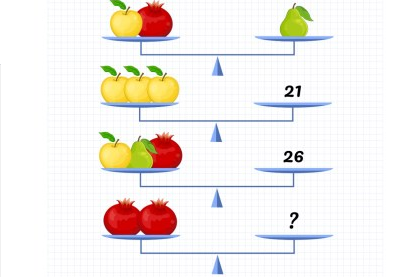 1012Recuerda que debes enviar tu guía realizada hasta el día 13 de julio a mi correo electrónico: dshernandezd@gmail.com. Ante cualquier consulta, no dudes en escribirme. Saludos!